SloveniaSloveniaSloveniaSeptember 2024September 2024September 2024September 2024MondayTuesdayWednesdayThursdayFridaySaturdaySunday123456789101112131415Return of Primorska to the Motherland1617181920212223242526272829Slovenian Sports Day30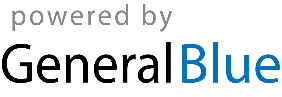 